Пирогова Александра Михайловна, АТ-1-20Осенний акселератор АСИ https://asi.ru/leaders/lead-projects/?utm_source=vk&utm_medium=social&utm_campaign=vk_kdРоботы для семейных квестов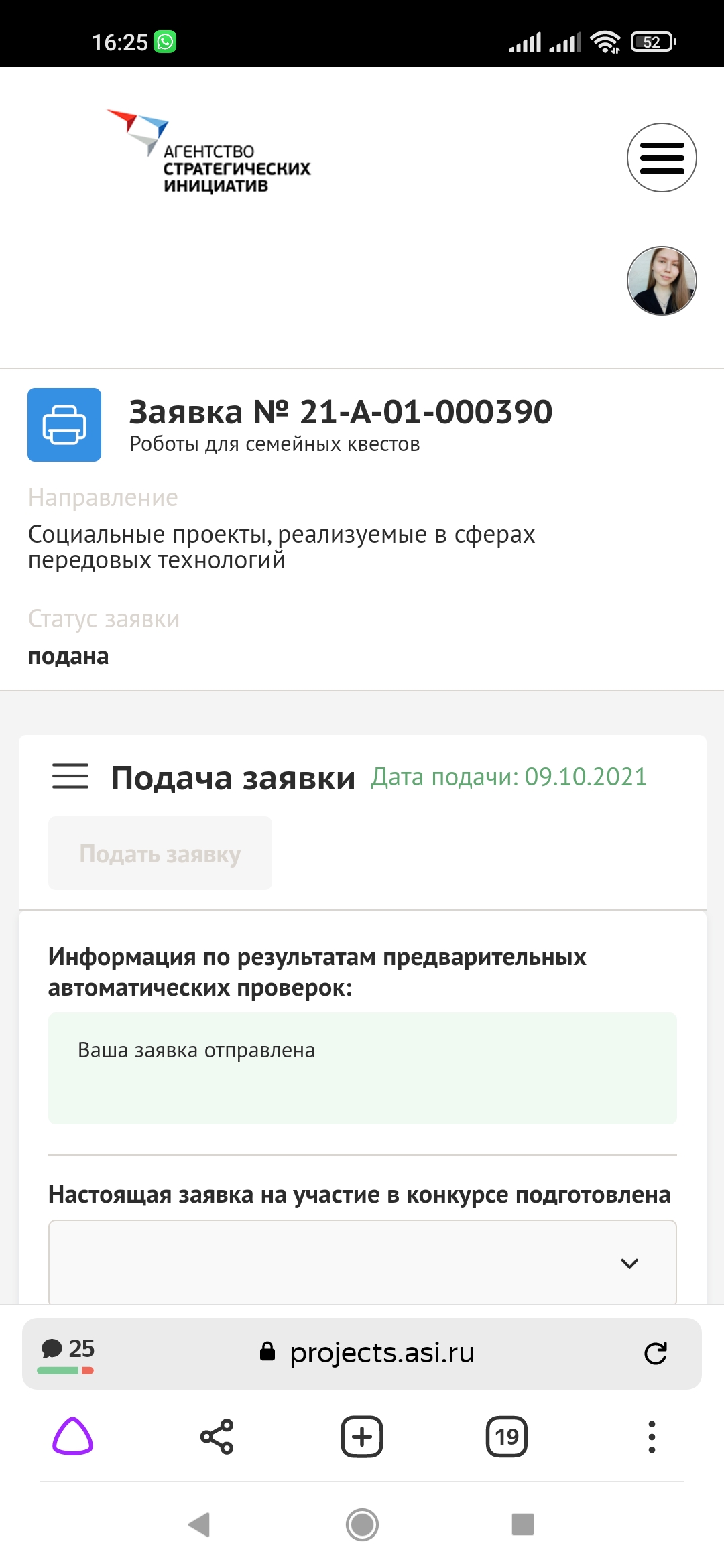 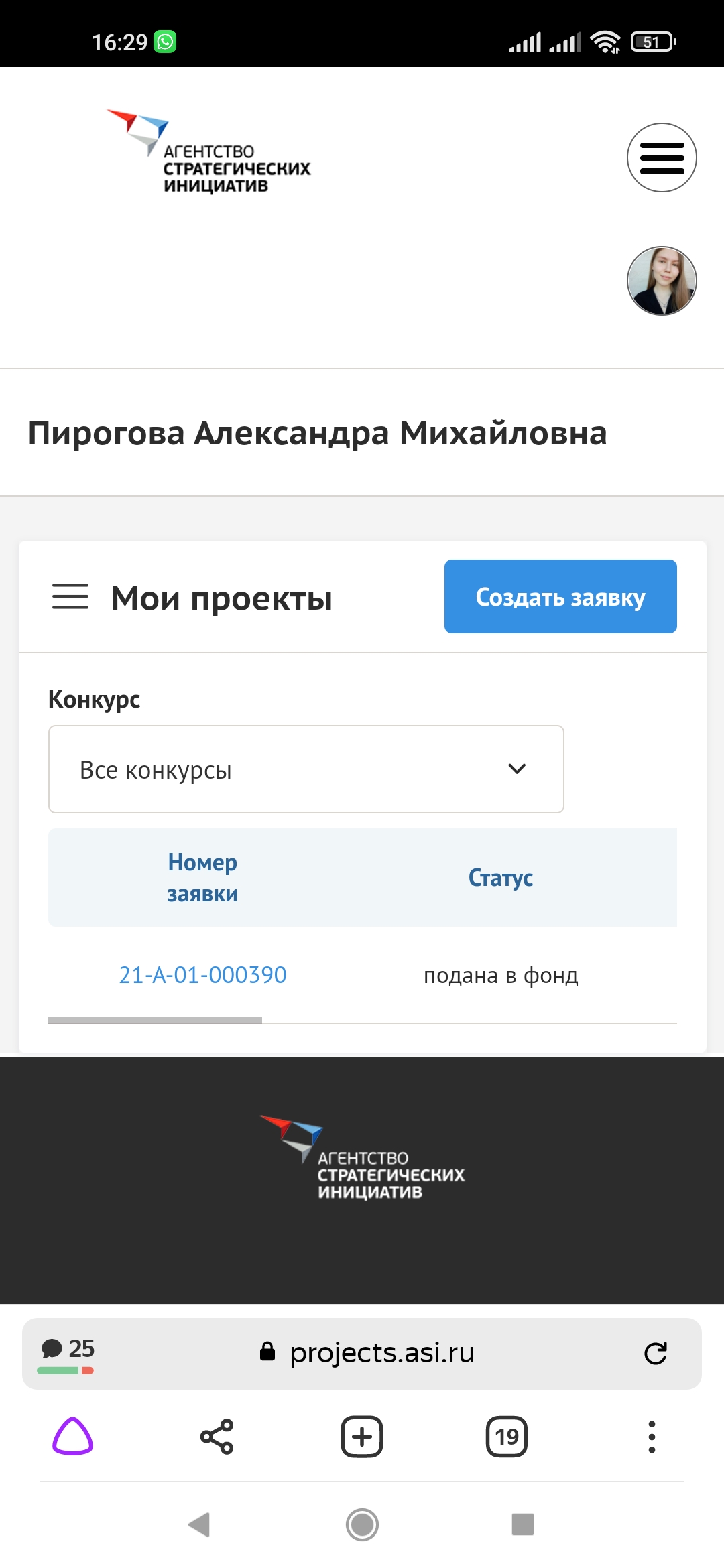 